20.1.2021. Učenica MT-                           	       +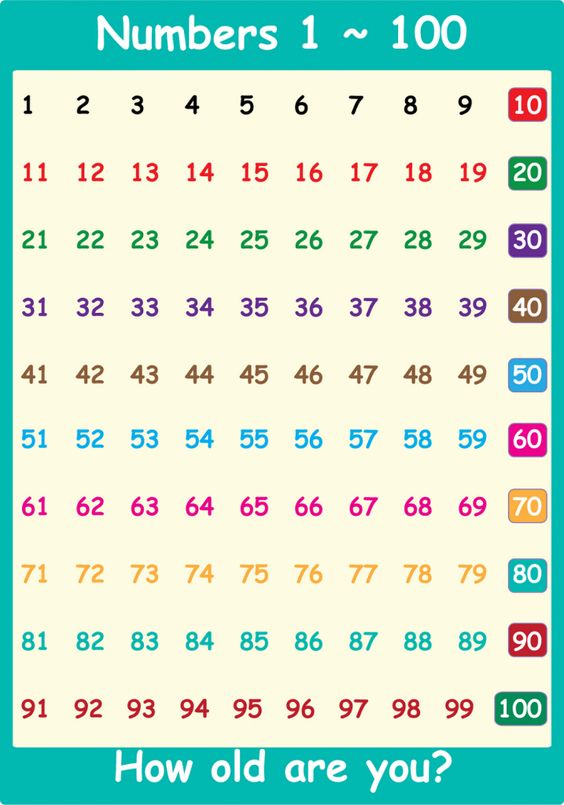  ZBROJI POMOĆU BROJEVNE CRTE:15 + 6 =	16 + 6 =15 + 8 =	21 + 7 =16 + 7 =	13 + 7 =17 + 8 =	18 + 8 =13 + 10 =	17 + 4 =18 + 7 =	19 + 5 =19 + 4 =	22 + 8 =20 + 7 =	20 + 10 =